Ansonia High School Lady Tigers Volleyball 2018Varsity VolleyballJersey #		Name			Position		Grade1		Kassy Wentworth		MH, OH		Sr.2		Emily Gariety		OH		Sr.3		Kylee Winner		MH		Fr.5		Heidi Runkel		Setter		Sr.6		Alyssa Armock		DS, Libero	Sr.7		Rylie Marker		Setter		So.8		Kenzie Singer		OH		Fr.9		Chelsea Noggler		MH		Sr.10		Aleesha Gates		DS		Sr.11		Neleh Schlarman		MH		Fr.24		Makayla Stover		DS, Libero	Jr.25		Trinity Henderson		Libero, DS	Sr.Junior Varsity VolleyballJersey #		Name			Position		Grade1		Alyssa Noggler		OH		Fr.4		Molly Barga		OH		Fr.5		Emma Barga		Setter		Fr.7		Kylee Winner		OH, MH		Fr.10		Neleh Schlarman		OH, MH		Fr.14		Hannah Hartzell		MH		So.17		Kaydee Cambell		DS		Fr.18		Britney Lambert		DS		Jr.19		Kayle Griffin		MH		So.23		Aubry Noggler		OH		Fr.		Alexis Morrison		DS		Fr.		Kayla Marker		Libero, DS	So.Head Varsity Coach:  Michael DeanHead Junior Varsity Coach:  Maci BeamVarsity Assistant:  Jim Bolin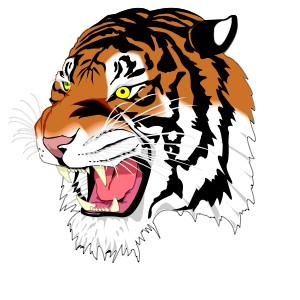 Ansonia High SchoolJim Atchley-SuperintendentJim Robson- PrincipalMatt Macy-Athletic Director